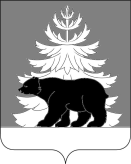 РОССИЙСКАЯ ФЕДЕРАЦИЯИРКУТСКАЯ ОБЛАСТЬАдминистрацияЗиминского районного муниципального образованияП О С Т А Н О В Л Е Н И ЕОт _________ г.  Зима    № _________О внесении изменения в Положение о ведомственном контроле за соблюдением трудового законодательства и иных нормативныхправовых актов, содержащих нормы трудового права В соответствии со статьей 353.1 Трудового кодекса Российской Федерации, Законом Иркутской области от 30.03.2012 года № 20-ОЗ «О ведомственном контроле за соблюдением трудового законодательства и иных нормативных правовых актов, содержащих нормы трудового права», постановлением Правительства Иркутской области от 14.06.2012 года №331-пп «О реализации Закона Иркутской области от 30 марта 2012 года №20-ОЗ                        «О ведомственном контроле за соблюдением трудового законодательства и  иных нормативных правовых актов, содержащих нормы трудового права», руководствуясь статьями 22,46 Устава Зиминского районного муниципального образования, администрация Зиминского районного муниципального образованияПОСТАНОВЛЯЕТ:1. Внести в Положение о ведомственном контроле за соблюдением трудового законодательства и иных нормативных правовых актов, содержащих нормы трудового права, утвержденное постановлением администрации Зиминского районного муниципального образования № 236 от 03.03.2017г.  (далее – Положение), следующее изменение:1.1. пункт 2.9 настоящего Положения изложить в следующей редакции:                              «2.9. О проведении плановой проверки подведомственная организация уведомляется не позднее чем за три рабочих дня до начала ее проведения посредством направления распоряжения о проведении плановой проверки заказным почтовым отправлением с уведомлением о вручении».2.Управляющему делами администрации Зиминского районного муниципального образования Тютневой Т.Е. опубликовать настоящее постановление в информационно - аналитическом, общественно - политическом еженедельнике «Вестник района» и разместить на официальном сайте администрации Зиминского районного муниципального образования www.rzima.ru. в информационно-телекоммуникационной сети «Интернет».3. Настоящее постановление вступает в силу после дня его официального опубликования.4.Контроль исполнения настоящего постановления возложить на заместителя мэра по управлению муниципальным хозяйством Зиминского районного муниципального образования А.Д. Султанова.Мэр Зиминского районного муниципального образования      	         Н.В.НикитинаЗаместитель мэра по управлению муниципальным хозяйством«___»______________ 2019 г.                                                                   А.Д. СултановУправляющий делами	«______»______________    2019г.	          Т.Е. ТютневаНачальник управления правовой, кадровой и организационной работы                                                                 «________»_______________2019г.                                                          Е.В. СымановичПодготовил:Начальник отдела по экономике, труду и охране труда, потребительскому рынку                                    О.С. Старковател. 3-15-91Список рассылки:дело 3 экзотдел по экономике, труду и охране труда,потребительскому рынку